Hlídání oveček (DJ05145)Věk: 5 – 99 letPočet hráčů: 3 – 5Obsah: 32 karet (6 karet s vlkem, 4 karty se psem, 22 karet s jednou, dvěma nebo třemi ovečkami)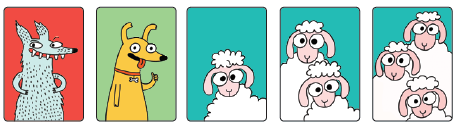 Cíl hry: Získat co nejvíce oveček.Pravidla hry: Hru začíná nejmladší hráč. Zamíchá karty a rozdá tři každému hráči. Zbytek karet položí na stranu. Každý hráč vybere jednu svoji kartu a tajně ji podá spoluhráči po své levici, pak vybere další kartu a tajně ji předá spoluhráči po své pravici. Třetí kartu si ponechá. Každý hráč přijme karty od spoluhráčů, a celkem má tak každý v ruce tři karty.První hráč se zeptá: „Jsou tady dneska nějací vlci?“ Všichni hráči, kteří mají v ruce jednu nebo více karet s vlkem, je vyloží před sebe, lícem nahoru. Každý hráč, který odložil vlka, počínaje hráčem, jenž začínal hru, může zaútočit na zbylé hráče a pokusit se jim ukrást jejich karty. Pokračuje se ve směru hodinových ručiček.Útok vlka: Když je hráč, který odhodil vlka, na řadě, zaútočí na spoluhráče. Za každou kartu vlka jednou zaútočíte. Hráč, jenž vyložil více karet s vlkem, může zaútočit pokaždé na jiného hráče, nebo pokaždé na totožného. Průběh útoku: Hráč, který útočí, položí kartu s vlkem před jiného hráče. Mohou nastat dvě situace: * Hráč, na kterého vlk útočí, nemá v ruce kartu se psem. Vlk proto skutečně zaútočí, a hráč s kartou vlka si náhodně vezme jednu kartu od hráče, který je objektem útoku.* Hráč, na kterého vlk útočí, má v ruce kartu se psem, tím se před vlkem ubrání, a naopak na něj sám zaútočí. Hráč s kartou psa si náhodně vezme jednu kartu od hráče s kartou vlka.Tyto „ukradené“ karty si pak ponechají v ruce, a použité karty s vlkem a psem odhodí bokem.Poznámka: Někdy hráč, na něhož útočí vlk, již nemá žádnou kartu v ruce. V tom případě se nic neděje, jen má útočící hráč smůlu. Když už všichni vlci zaútočili, hráči ukážou karty, které mají v ruce. Ponechají si karty s ovcemi, a odloží je bokem (díky nim na konci hry získají body). Karty se psem a vlkem se vrátí do paklíku k ostatním kartám a paklík se hned zamíchá. Další kolo hry začíná hráč po levici hráče, který začínal hru v předešlém kole.Konec hry: Počet kol závisí na počtu hráčů: když hrají 3 hráči proběhnou 4 kola, když hrají 4 hráči proběhnou 3 kola a když hraje 5 hráčů, proběhnou 2 kola. Když se odehrají všechna kola, hráči si sečtou počty oveček. Vítězí hráč, který jich má nejvíce. Autor hry: Yann Dupont